Meno a priezvisko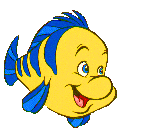 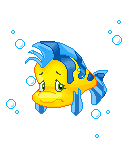 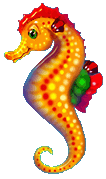 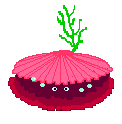 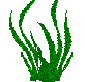 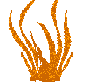 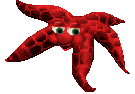 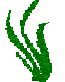 Zaokrúhli na desiatkyZaokrúhli na desiatky75 ≐42 ≐  3 ≐97 ≐24 ≐69 ≐Zaokrúhli na stovkyZaokrúhli na stovky165 ≐408 ≐973 ≐937 ≐666 ≐  49 ≐Zaokrúhli na tisíckyZaokrúhli na tisícky1 827 ≐4 216 ≐9 634 ≐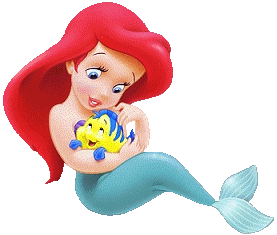 7 041 ≐5 302 ≐698 ≐